TRAVAIL 1Caractérisez l’organisation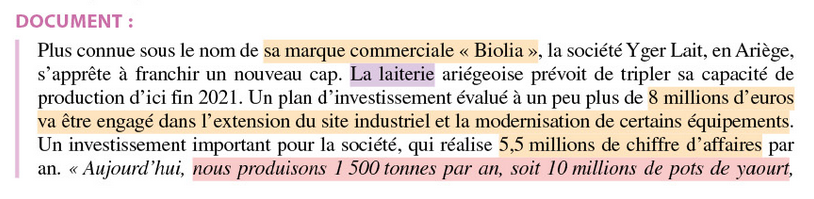 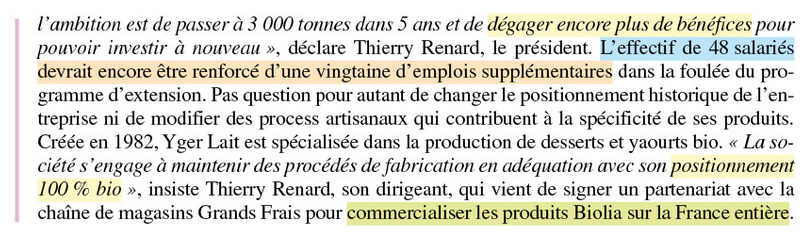 TRAVAIL 2 : Réalisez le diagnostic interne de BEL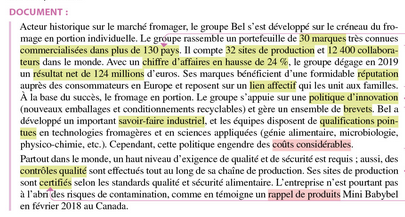 TRAVAIL 3 Réalisez le diagnostic externe de BEL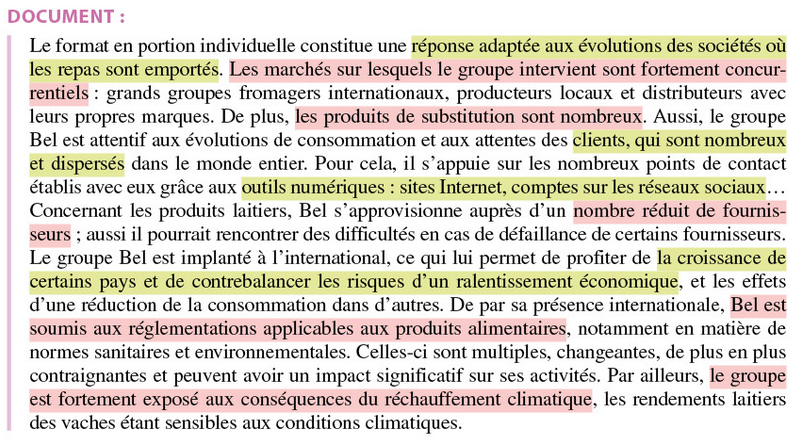 TRAVAIL 4 Repérez les DAS de Pierre Favre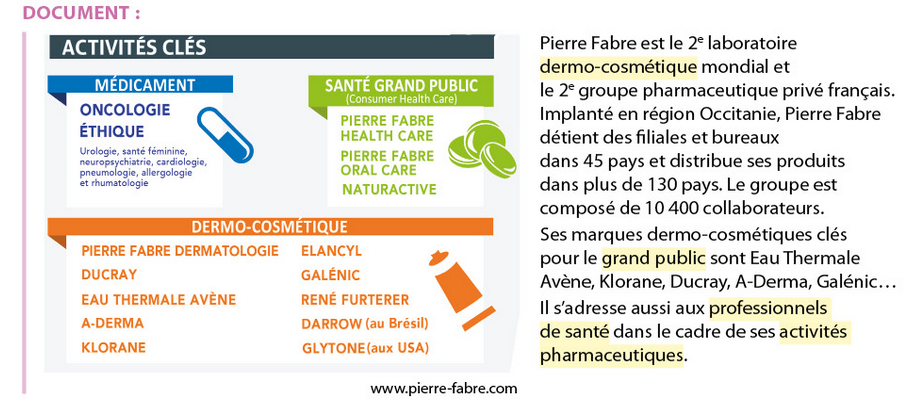 TRAVAIL 5 RETROUVEZ LES STRATEGIES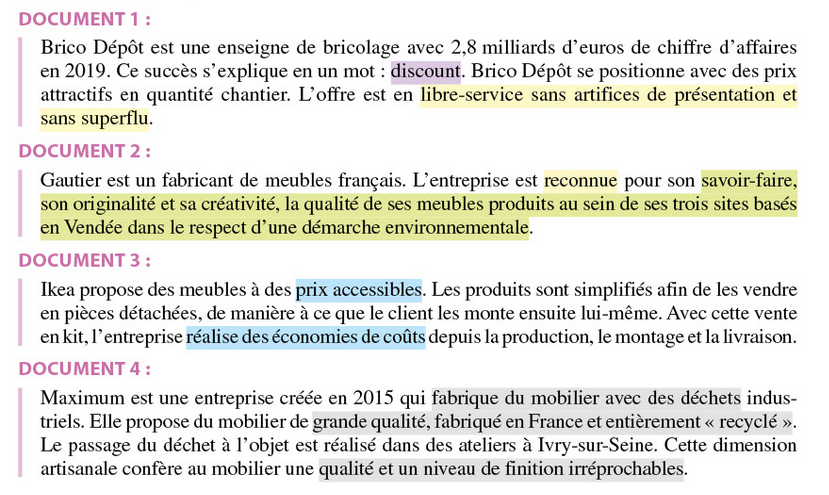 TRAVAIL 6Retrouvez les stratégies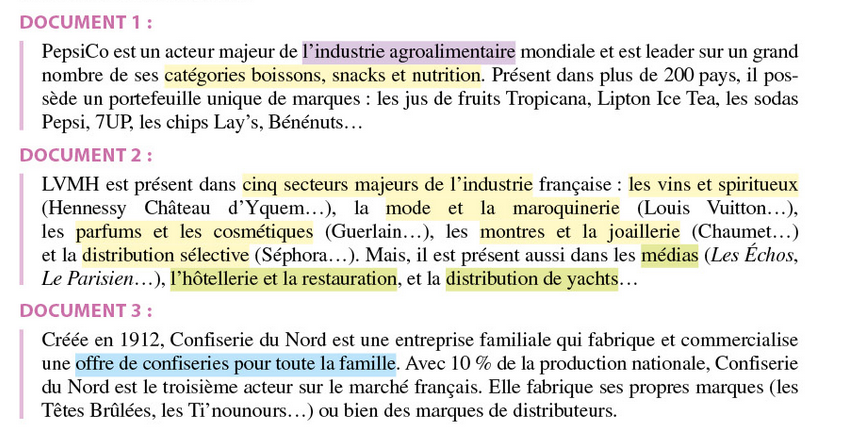 TRAVAIL 7Retrouvez les avantages concurrentiels dans chaque exemple.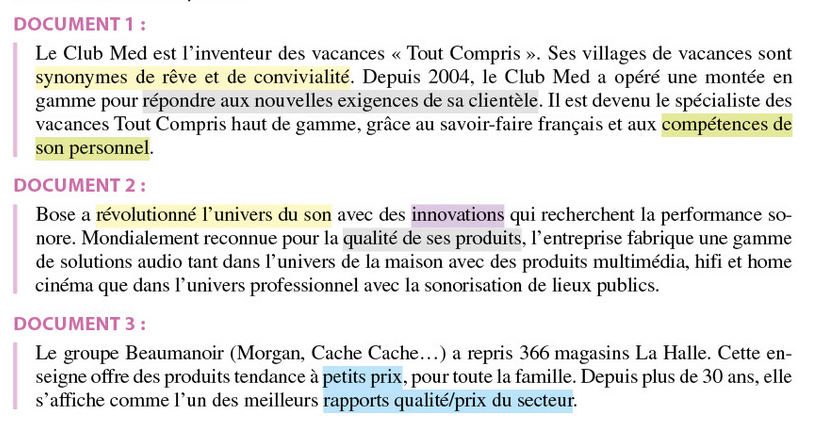 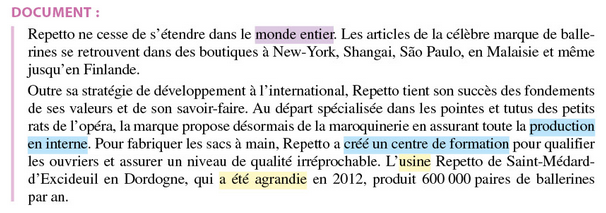 TRAVAIL 8Retrouvez les principes des services publics.Retrouvez les spécificités des stratégies des Etablissements publics.Indiquez comment contrôler les organisations publiques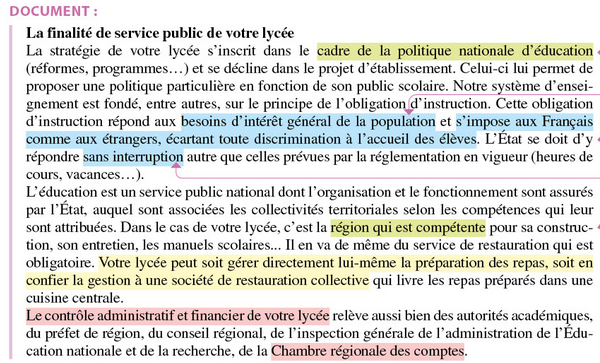 TRAVAIL 9Analysez les choix stratégiques des OSC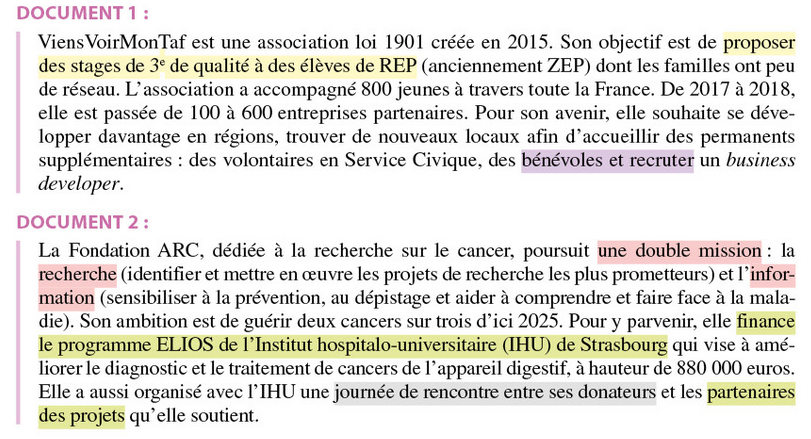 